Аналитическая справка по предупреждению детского дорожно - транспортного травматизма на территории Борисовского района	На территории Борисовского района расположено 12 - школ, 9 - дошкольных образовательных учреждения, 3 - организации  дополнительного образования детей. В образовательных учреждениях проводятся не только дни, но и недели безопасности, совместно с ОГИБДД ОМВД России по Борисовскому району ежегодно разрабатывается план мероприятий по предупреждению детского дорожно - транспортного травматизма на территории Борисовского района. В целом работа строится по трём направлениям: работа с детьми; работа с родительской общественностью; работа с разными категориями социума.В периоды недель безопасности, которые организуются каждое 10 число месяца, проводятся классные часы, конкурсы рисунков, профилактические и тематические мероприятия по безопасности дорожного движения http://school-gruzskoe.ru/articles/news/1/686 , http://kirovaschool.ucoz.ru/ . Целенаправленной работой с родителями, в том числе по родительскому контролю за использованием светоотражающих элементов несовершеннолетними, проводится мероприятие «Родительский патруль». Созданы страницы по детской дорожной безопасности в социальных сетях и на сайтах ОУ.В Борисовском районе вопросам профилактики детского дорожно-транспортного травматизма уделяется особое внимание, давно сложилась и действует система профилактической работы по предупреждению детского дорожно-транспортного травматизма. 14 апреля 2021 года на базе ОГБОУ «Борисовская СОШ им. А.М.Рудого» прошел районный конкурс юных инспекторов движения «Безопасное колесо». В конкурсе приняли участие команды из 8 общеобразовательных учреждений Борисовского района https://bor-rono.ru/news/bezopasnoe-koleso-4/. 01 июня 2021 года в городе Белгород на базе областного государственного автономного профессионального учреждения «Белгородский политехнический колледж» прошел I Областной спортивно-прикладной фестиваль «ЮИД – к летнему сезону ГоТОв». Мероприятие проводилось в целях привития детям навыков безопасного участия в дорожном движении https://bor-rono.ru/news/leto-nachali-s-pobed/. Эффективную роль в целях воспитания общей культуры поведения, привития навыков безопасного поведения на дорогах и пропаганды безопасности дорожного движения выполняют мероприятия районного уровня. С этой целью в районе проводятся мероприятия направленные на предупреждение детского дорожно-транспортного травматизма: акции «Водитель, сохрани мне жизнь!» http://school1borisovka.ru/news/1357/ , «Не спеши, притормози!» http://borschool4.ru/new.htm , «Мой ребенок бесценен!» http://nbor-school.ucoz.com/news/vnimanie_deti/2021-06-09-1099 , «Дорога – символ жизни!» http://октябрьскоготнянская-школа.рф/press-sluzhba.html , «Шагающий автобус»; конкурсы «Зелёный огонёк», «Мой друг и помощник инспектор ГИБДД» http://school-krukovo.ucoz.ru/ , фотоконкурс «Папа, мама, я – яркая семья!», «Папа, мама, я – самая безопасная семья!».	В районе реализован проект «Формирование основ безопасности по сохранению здоровья и жизни детей, обучающихся в дошкольных и общеобразовательных организациях Борисовского района». В рамках проекта проведены мероприятия, направленные на формирование у детей культуры поведения на дорогах, как части культуры собственной безопасности жизнедеятельности, а также безопасности окружающих с помощью освоения необходимых знаний, овладения практическими навыками поведения на дорогах и их применения в повседневной жизни; вовлечение обучающихся в деятельность по профилактике детского травматизма среди обучающихся.	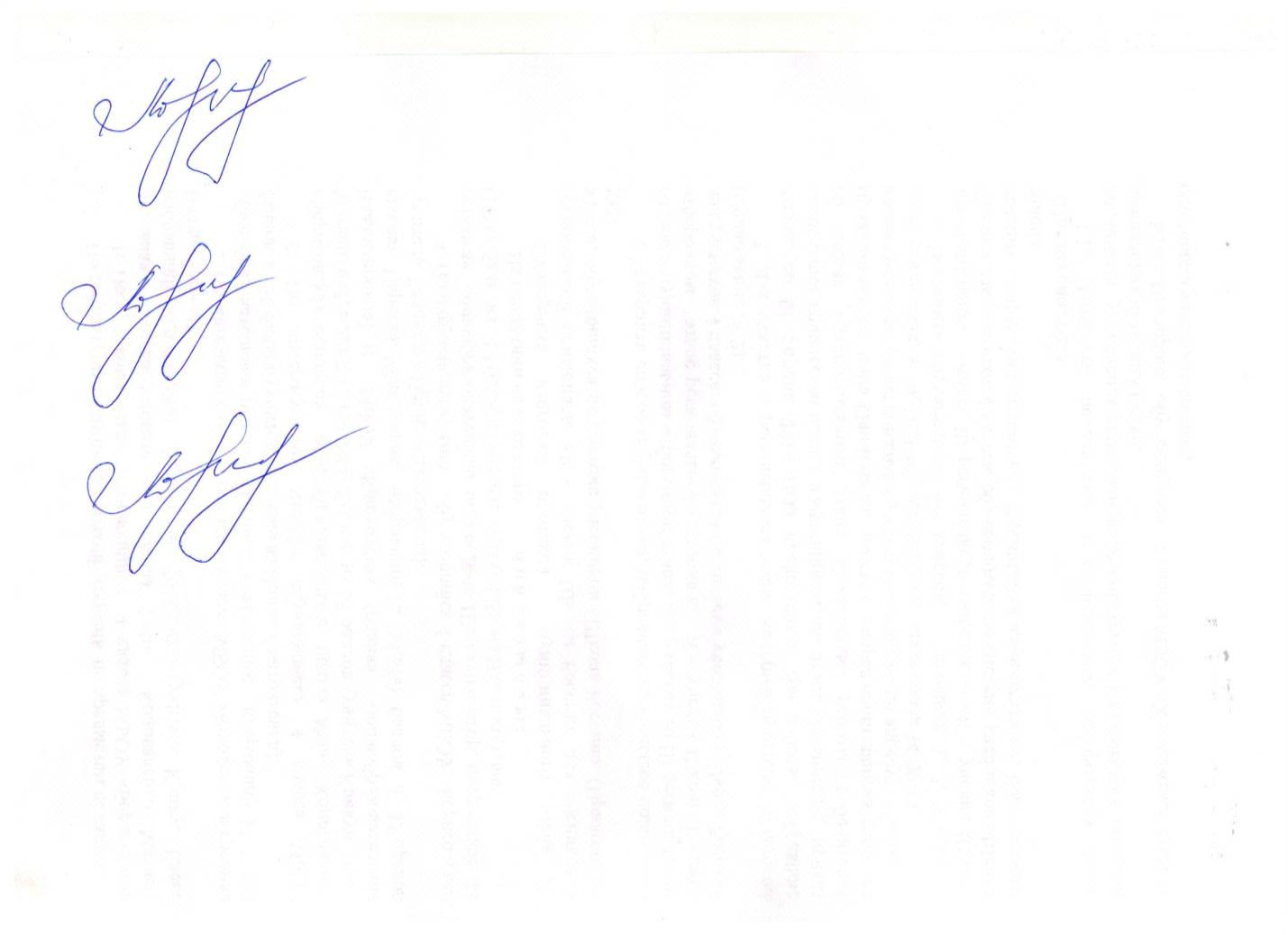 Начальник управления образованияадминистрации Борисовского района                                     Е.И. Чухлебова